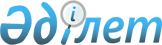 Об утверждении Правил, условий и сроков применения ставки сбора за первичную регистрацию отдельных категорий транспортных средств, ввезенных на территорию Республики Казахстан до 1 сентября 2022 года, и освобождения физических лиц, осуществивших ввоз таких транспортных средств от расширенных обязательств производителей (импортеров), а также категорий транспортных средствПостановление Правительства Республики Казахстан от 9 января 2023 года № 13.
      В соответствии с подпунктом 9) пункта 6 статьи 386 Экологического кодекса Республики Казахстан и статьей 2 Закона Республики Казахстан "О внесении изменений и дополнений в Кодекс Республики Казахстан "О налогах и других обязательных платежах в бюджет" (Налоговый кодекс) и Закон Республики Казахстан "О введении в действие Кодекса Республики Казахстан "О налогах и других обязательных платежах в бюджет" Правительство Республики Казахстан ПОСТАНОВЛЯЕТ:
      1. Утвердить прилагаемые Правила, условия и сроки применения ставки сбора за первичную регистрацию отдельных категорий транспортных средств, ввезенных на территорию Республики Казахстан до 1 сентября 2022 года и освобождения физических лиц, осуществивших ввоз таких транспортных средств от расширенных обязательств производителей (импортеров), а также категории транспортных средств. 
      2. Настоящее постановление вводится в действие по истечении десяти календарных дней после дня его первого официального опубликования.  Правила, условия и сроки применения ставки сбора за первичную регистрацию отдельных категорий транспортных средств, ввезенных на территорию Республики Казахстан до 1 сентября 2022 года, и освобождения физических лиц, осуществивших ввоз таких транспортных средств от расширенных обязательств производителей (импортеров), а также категории транспортных средств Глава 1. Общие положения
      1. Настоящие Правила, условия и сроки применения ставки сбора за первичную регистрацию отдельных категорий транспортных средств, ввезенных на территорию Республики Казахстан до 1 сентября 2022 года, и освобождения физических лиц, осуществивших ввоз таких транспортных средств от расширенных обязательств производителей (импортеров), а также категории транспортных средств (далее – Правила) разработаны в соответствии с подпунктом 9) пункта 6 статьи 386 Экологического кодекса Республики Казахстан и статьей 2 Закона Республики Казахстан "О внесении изменений и дополнений в Кодекс Республики Казахстан "О налогах и других обязательных платежах в бюджет" (Налоговый кодекс) и Закон Республики Казахстан "О введении в действие Кодекса Республики Казахстан "О налогах и других обязательных платежах в бюджет" и определяют порядок, условия и сроки применения ставки сбора за первичную регистрацию отдельных категорий транспортных средств, ввезенных на территорию Республики Казахстан до 1 сентября 2022 года, и освобождения физических лиц, осуществивших ввоз таких транспортных средств от расширенных обязательств производителей (импортеров), а также категории транспортных средств.
      2. Действие настоящих Правил распространяется на отдельные категории транспортных средств, предусмотренных в настоящих Правилах, ввезенных на территорию Республики Казахстан до 1 сентября 2022 года (далее – транспортные средства), на которые не распространяются требования положения строки 4 таблицы пункта 4 статьи 553 Кодекса Республики Казахстан "О налогах и других обязательных платежах в бюджет (Налоговый кодекс)" и расширенные обязательства производителей (импортеров). Глава 2. Порядок, условия и сроки применения ставки сбора за первичную регистрацию транспортных средств, ввезенных на территорию Республики Казахстан до 1 сентября 2022 года, и освобождения физических лиц, осуществивших ввоз таких транспортных от расширенных обязательств производителей (импортеров)
      3. Для применения ставки сбора за первичную регистрацию транспортных средств в размере 200000 тенге граждане Республики Казахстан (далее – заявитель) обращаются в уполномоченный орган по обеспечению безопасности дорожного движения (далее – уполномоченный орган) через филиалы некоммерческого акционерного общества "Государственная корпорация "Правительство для граждан" (далее – государственная корпорация) или портал "электронное правительство" (далее – ПЭП) и иные объекты информатизации, определенные уполномоченным органом.
      При этом заявитель представляет:
      1) заявление об одобрении применения ставки сбора за первичную регистрацию транспортного средства (далее – заявление);
      2) документ, удостоверяющий личность заявителя (для идентификации личности);
      3) паспорт транспортного средства (паспорт шасси транспортного средства) и (или) свидетельство о регистрации транспортного средства (далее – регистрационные документы);
      4) документ, подтверждающий право собственности на транспортное средство.
      Сноска. Пункт 3 с изменением, внесенным постановлением Правительства РК от 04.05.2023 № 356 (вводится в действие по истечении десяти календарных дней после дня его первого официального опубликования).


      4. Работник государственной корпорации:
      1) формирует в информационной системе заявление, присваивает ему номер, производит сканирование документов, предусмотренных подпунктами 3) и 4) части второй пункта 3 настоящих Правил, после чего возвращает документы заявителю;
      2) направляет заявителя на пункт осмотра при государственной корпорации с целью сверки соответствия номерных агрегатов транспортного средства учетным данным, указанным в регистрационных документах, и установления их подлинности (выявления скрытых, подложных или измененных какими-либо иными способами номерных агрегатов).
      5. При обращении через ПЭП и иные объекты информатизации, определенные уполномоченным органом:
      1) заявитель осуществляет вход в "личный кабинет", заполняет в электронном виде заявление и прикрепляет сканированные копии документов, предусмотренных подпунктами 3) и 4) части второй пункта 3 настоящих Правил;
      2) уполномоченный орган после проверки полноты предоставленных документов направляет заявителю в "личный кабинет" уведомление в форме электронного документа о:
      получении заявления и предоставленных сканированных копий документов, с указанием даты и номера, присвоенного заявлению;
      предоставлении транспортного средства на пункт осмотра при государственной корпорации с целью сверки соответствия номерных агрегатов транспортного средства учетным данным, указанным в регистрационных документах, и установления их подлинности (выявления скрытых, подложных или измененных какими-либо иными способами номерных агрегатов).
      Сноска. Пункт 5 с изменениями, внесенными постановлением Правительства РК от 04.05.2023 № 356 (вводится в действие по истечении десяти календарных дней после дня его первого официального опубликования).


      6. В пункте осмотра при государственной корпорации осмотр и сверка соответствия номерных агрегатов, государственного регистрационного номерного знака транспортного средства учетным данным, указанным в регистрационных документах, и установление их подлинности (выявление скрытых, подложных или измененных какими-либо иными способами номерных агрегатов) осуществляются уполномоченным сотрудником органов внутренних дел.
      Результаты осмотра и сверки номерных агрегатов транспортного средства вносятся в информационную систему уполномоченного органа.
      Сноска. Пункт 6 с изменением, внесенным постановлением Правительства РК от 04.05.2023 № 356 (вводится в действие по истечении десяти календарных дней после дня его первого официального опубликования).


      7. Уполномоченный орган после поступления заявления вместе со сканированными копиями документов, предусмотренных в пункте 3 настоящих Правил, а также результатов осмотра и сверки номерных агрегатов транспортного средства в течение двух рабочих дней проверяет заявителя и транспортное средство на предмет нахождения их в розыске, наличия ограничений и обременений, наложенных на транспортное средство, и принимает одно из решений, предусмотренных в пункте 8 настоящих Правил.
      8. По результатам рассмотрения заявления уполномоченный орган выносит решение об:
      1) одобрении применения ставки сбора за первичную регистрацию транспортных средств;
      2) отказе в применении ставки сбора за первичную регистрацию транспортных средств.
      9. В случае одобрения заявления транспортное средство подлежит первичной государственной регистрации в порядке, предусмотренном Правилами государственной регистрации и учета отдельных видов транспортных средств по идентификационному номеру транспортного средства, утвержденными приказом Министра внутренних дел Республики Казахстан от 2 декабря 2014 года № 862 (зарегистрирован в Министерстве юстиции Республики Казахстан 5 января 2015 года № 10056).
      10. Решение об отказе в применении ставки сбора за первичную регистрацию транспортных средств выносится в случаях, если транспортное средство не соответствует требованиям, предусмотренным в пункте 11 настоящих Правил.
      11. К транспортным средствам применяется ставка сбора за их первичную государственную регистрацию в размере 200000 тенге, если транспортное средство соответствует следующим требованиям:
      1) ввезено на территорию Республики Казахстан до 1 сентября 2022 года;
      2) не находится в розыске;
      3) снято с государственного учета по месту прежней регистрации в компетентном органе другого государства;
      4) прошло таможенную очистку.
      11-1. Если прохождение таможенной очистки транспортного средства, ввезенного на территорию государств – членов Евразийского экономического союза (далее – ЕАЭС), не подтверждается, при этом транспортное средство ранее не состояло на регистрационном учете в компетентном органе государства – члена ЕАЭС, ввезено на территорию Республики Казахстан до 1 сентября 2022 года и не находится в розыске, допускаются применение ставки сбора за первичную регистрацию такого транспортного средства в размере 200000 тенге и его первичная регистрация без возможности отчуждения, а также с правом эксплуатации только на территории Республики Казахстан на основании:
      1) заявления;
      2) акта осмотра транспортного средства, выданного уполномоченным сотрудником органов внутренних дел;
      3) диагностической карты технического осмотра, подтверждающей прохождение обязательного технического осмотра, выданной оператором технического осмотра, включенным уполномоченным органом в области транспорта и коммуникаций в реестр операторов технического осмотра.
      Сноска. Глава 2 дополнена пунктом 11-1 в соответствии с постановлением Правительства РК от 04.05.2023 № 356 (вводится в действие по истечении десяти календарных дней после дня его первого официального опубликования).


      12. Дата ввоза транспортного средства на территорию Республики Казахстан определяется на основании сведений Пограничной службы Комитета национальной безопасности Республики Казахстан и (или) органов государственных доходов.
      При отсутствии сведений о ввозе транспортного средства в Пограничной службе Комитета национальной безопасности Республики Казахстан и (или) у органов государственных доходов дата ввоза определяется на основании сведений из единой страховой базы данных.
      13. Прием заявлений для применения ставки сбора за первичную регистрацию транспортных средств в размере 200000 тенге с освобождением физических лиц, осуществивших их ввоз на территорию Республики Казахстан, от расширенных обязательств производителей (импортеров) в соответствии с законодательными актами Республики Казахстан осуществляется со дня введения в действие настоящих Правил и до 1 июля 2023 года.
      При этом заявления, поданные в течение срока, указанного в части первой настоящего пункта, подлежат рассмотрению в соответствии с настоящими Правилами до 31 декабря 2023 года.
      Сноска. Пункт 13 – в редакции постановление Правительства РК от 15.12.2023 № 1129 (вводится в действие по истечении десяти календарных дней после дня его первого официального опубликования).

 Глава 3. Категории транспортных средств
      14. Действие настоящих Правил распространяется на транспортные средства категорий М1, M1G, M2, M2G, N1, N1G, в том числе с правосторонним рулевым управлением, первичная государственная регистрация которых осуществляется за гражданами Республики Казахстан.
      При этом классификация транспортных средств по категориям осуществляется в соответствии с приложением 1 к техническому регламенту Таможенного союза "О безопасности колесных транспортных средств" (ТР ТС 018/2011).
      ________________________________
					© 2012. РГП на ПХВ «Институт законодательства и правовой информации Республики Казахстан» Министерства юстиции Республики Казахстан
				
      Премьер-МинистрРеспублики Казахстан 

А. Смаилов
Утверждены
постановлением Правительства
Республики Казахстан
от 9 января 2023 года № 13